
Drag the ‘tables’ around to suit your wedding venue! To remove a table, click on the edge of it to highlight it and press the ‘delete’ key on your keyboard. To add an extra table, click on the edge of an existing table, choose ‘Edit > Copy’, click in a blank space and then choose ‘Edit > Paste’. To move the table to it’s new location, click on it to highlight it and then drag it to where you want it.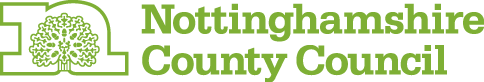 Top tableTable 1Table 2Table 3Table 4Table 5Table 6Table 7Table 8